								20.03.2020   №259-01-03-43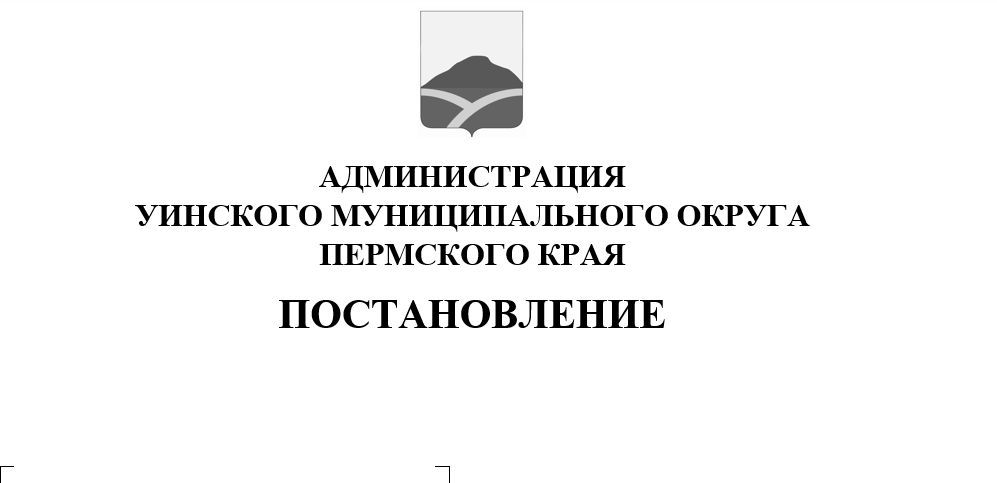 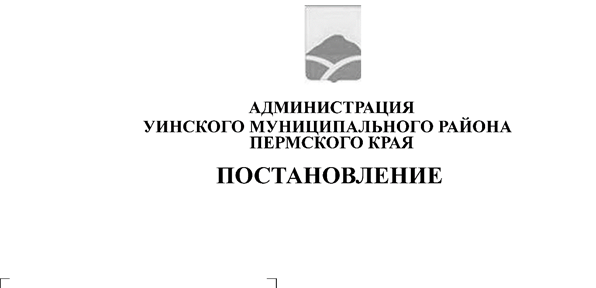 В соответствии со статьей 160.1 Бюджетного кодекса Российской Федерации администрация Уинского муниципального округа Пермского краяПОСТАНОВЛЯЕТ:1. Утвердить прилагаемый Порядок осуществления органами местного самоуправления Уинского муниципального округа бюджетных полномочий главных администраторов доходов бюджета Уинского муниципального округа Пермского края.2. Финансовому управлению администрации Уинского муниципального округа Пермского края довести указанный Порядок до главных администраторов доходов бюджета Уинского муниципального округа Пермского края.3. Настоящее постановление вступает в силу с момента подписания и распространяется на правоотношения, возникшие с 01.03.2020 года.4. Признать утратившим силу постановление администрации Уинского муниципального района Пермского края от 01.08.2018 № 320-259-01-03 «Об утверждении Порядка осуществления органами местного самоуправления Уинского муниципального района бюджетных полномочий главных администраторов доходов бюджета Уинского муниципального района».5. Контроль над исполнением настоящего постановления  возложить на начальника финансового управления Хомякову Л.А.Глава муниципального округа – глава администрации Уинского муниципального округа                                                 А.Н. ЗелёнкинУТВЕРЖДЕНпостановлениемадминистрации Уинскогомуниципального округаПермского краяПОРЯДОК ОСУЩЕСТВЛЕНИЯ ОРГАНАМИ МЕСТНОГО САМОУПРАВЛЕНИЯ УИНСКОГО МУНИЦИПАЛЬНОГО ОКРУГА БЮДЖЕТНЫХ ПОЛНОМОЧИЙ ГЛАВНЫХ АДМИНИСТРАТОРОВ ДОХОДОВ БЮДЖЕТА УИНСКОГО МУНИЦИПАЛЬНОГО ОКРУГА ПЕРМСКОГО КРАЯ1. Настоящий Порядок регулирует отношения, возникающие при администрировании доходов бюджета Уинского муниципального округа Пермского края.2. Главные администраторы доходов бюджета Уинского муниципального округа Пермского края (далее – главные администраторы) осуществляют следующие полномочия:2.1. формируют и утверждают перечень подведомственных им администраторов доходов бюджета;2.2. формируют и представляют в Финансовое управление администрации Уинского муниципального округа Пермского края сведения, необходимые для составления среднесрочного финансового плана и проекта бюджета Уинского муниципального округа Пермского края, в сроки, установленные правовыми актами Уинского муниципального округа;2.3. представляют сведения, необходимые для составления и ведения кассового плана, в порядке, установленном приказом Финансового управления администрации Уинского муниципального округа Пермского края;2.4. формируют и представляют бюджетную отчетность главного администратора доходов бюджета в Финансовое управление администрации Уинского муниципального округа Пермского края в сроки, установленные приказом Финансового управления администрации Уинского муниципального округа Пермского края;2.5. ведут реестр источников доходов бюджета Уинского муниципального округа Пермского края по закрепленным за ними источникам доходов на основании перечня источников доходов Российской Федерации;2.6. утверждают методику прогнозирования поступлений в бюджет Уинского муниципального округа Пермского края по закрепленным за ними кодам доходов в соответствии с общими требованиями к такой методике, установленными Правительством Российской Федерации;2.7. принимают правовые акты о наделении подведомственных учреждений полномочиями администраторов доходов бюджета и доводят их до соответствующих администраторов доходов бюджета не позднее пяти рабочих дней после их принятия;2.8. осуществляют иные бюджетные полномочия, установленные Бюджетным кодексом Российской Федерации, нормативными правовыми актами Уинского муниципального округа, регулирующими бюджетные правоотношения.3. Главные администраторы, не имеющие в своем ведении администраторов доходов бюджета, исполняют бюджетные полномочия администратора доходов бюджета, установленные Бюджетным кодексом Российской Федерации, в определенном ими порядке.4. Правовые акты, указанные в пункте 2.7 настоящего Порядка, должны содержать положения, предусматривающие:4.1. закрепление за подведомственными администраторами доходов бюджетов источников доходов бюджетов, полномочия по администрированию которых они осуществляют;4.2. наделение администраторов доходов бюджетов в отношении закрепленных за ними источников доходов бюджета следующими бюджетными полномочиями:4.2.1. начисление, учет и контроль за правильностью исчисления, полнотой и своевременностью осуществления платежей в бюджет, пеней и штрафов по ним;4.2.2. взыскание задолженности по платежам в бюджет, пеней и штрафов;4.2.3. принятие решений о возврате излишне уплаченных (взысканных) платежей в бюджет, пеней и штрафов, а также процентов за несвоевременное осуществление такого возврата и процентов, начисленных на излишне взысканные суммы, и представление поручений в Управление Федерального казначейства по Пермскому краю для осуществления возврата в порядке, установленном Министерством финансов Российской Федерации;4.2.4. принятие решения о зачете (уточнении) платежей в бюджеты бюджетной системы Российской Федерации и представление уведомления об уточнении вида и принадлежности платежа в Управление Федерального казначейства по Пермскому краю;4.2.5. формирование и представление главному администратору сведений и бюджетной отчетности, необходимых для осуществления полномочий главного администратора доходов бюджета, в порядке и сроки, установленные главным администратором;4.2.6. предоставление информации, необходимой для уплаты денежных средств физическими и юридическими лицами за государственные и муниципальные услуги, а также иных платежей, являющихся источниками формирования доходов бюджетов бюджетной системы Российской Федерации, в Государственную информационную систему о государственных и муниципальных платежах в соответствии с порядком, установленным Федеральным законом от 27 июля 2010 г. N 210-ФЗ "Об организации предоставления государственных и муниципальных услуг";4.2.7. принятие решения о признании безнадежной к взысканию задолженности по платежам в бюджет в порядке, установленном главным администратором;4.2.8. иные бюджетные полномочия, установленные Бюджетным кодексом Российской Федерации.5. Главные администраторы представляют в Управление Федерального казначейства по Пермскому краю правовые акты о закреплении или изменении перечней администрируемых ими доходов бюджета в срок не позднее пяти рабочих дней со дня принятия указанных правовых актов.В случае изменения перечня администрируемых доходов бюджета главный администратор не позднее пяти рабочих дней со дня принятия правовых актов о закреплении или изменении перечней администрируемых им доходов соответствующего бюджета направляет в Финансовое управление администрации Уинского муниципального округа Пермского края письмо с обоснованием необходимости внесения соответствующих изменений в перечень главных администраторов доходов бюджета Уинского муниципального округа Пермского края.